المملكة العربية السعودية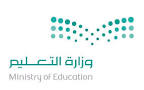 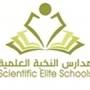 وزارة التعليم - الادارة العامة للتعليم بالمنطقة الشرقيةمدارس النخبة العلمية المتوسطة الأهلية بالدمام توزيع مقرر مادة " الدراسات الاجتماعية والوطنية " للصف الأول الثانوي المستوى الأول للعام الدراسي 1437/1438 هـمعلم المادة                                   المشرف التربوي                                          قائد المدرسةالأسبوع الأولالأسبوع الثانيالأسبوع الثالثالأسبوع الرابعالأسبوع الخامس17/12 الى 21/1224/12 الى 28/121/1 الى 5/18/1 الى 12/115/1 الى 19/11 –الرسل والأنبياء عليهم السلام2 –آدم عليه السلام3 –نوح عليه السلام1 –إبراهيم عليه السلام2 –لوط عليه السلام3 –موسى عليه السلام1 –عيسى عليه السلام2 –أهمية دراسة السيرة النبوية3 –سيرة النبي صلى الله عليه وسلم في العبادة1 –سيرة النبي في الدعوة إلى الله ( 1 )2 –سيرة النبي في الدعوة إلى الله ( 2 )3 –سيرة النبي في الجهاد في سبيل الله1 –شمائل النبي صلى الله عليه وسلم ( 1 ) 2 –شمائل النبي صلى الله عليه وسلم ( 2 ) 3 –سيرة النبي الشخصيةالأسبوع السادسالأسبوع السابعالأسبوع الثامنالأسبوع التاسعالأسبوع العاشر22/1 الى 26/129/1 الى 3/26/2 الى 10/220/2 الى 24/227/2 الى 2/31 –سيرة النبي الاجتماعية2 –الكشوف الجغرافية ( 1 ) 3 –الكشوف الجغرافية ( 2 ) 1 –الاستعمار ( 1 ) 2 –الاستعمار ( 2 ) 3 –االاستعمار ( 2 )1 –الحرب العالمية الأولى ( 1 ) 2 –تابع الحرب العالمية الأولى ( 1 ) 3 –الحرب العالمية الأولى ( 2 ) 1 –تابع الحرب العالمية الأولى ( 2 ) 2 –الحرب العالمية الثانية ( 1 ) 3 – تابع الحرب العالمية الثانية ( 1 )1 –الحرب العالمية الثانية ( 2 ) 2 – تابع الحرب العالمية الثانية ( 2 ) 3 –جامعة الدول العربيةالأسبوع الحادي عشرالأسبوع الثاني عشرالأسبوع الثالث عشرالأسبوع الرابع عشرالأسبوع الخامس عشر5/3 الى 9/312/3 الى 16/319/3 الى 23/326/3 الى 30/33/4 الى 7/41 –تابع جامعة الدول العربية 2 –رابطة العالم الإسلامي3 –تابع رابطة العالم الإسلامي1 –منظمة التعاون الإسلامي2 – تابع منظمة التعاون الإسلامي3 –منظمة أوبك 1 –تابع منظمة أوبك2 –هيئة الأمم المتحدة 3 –تابع هيئة الأمم المتحدة 1 –منظمة التجارة العالمية2 –تابع منظمة التجارة العالمية3 –اليوم الوطني والرموز الوطنية1 –عملة المملكة العربية السعودية2 –خصائص المملكة العربية السعودية3 –التنمية في المملكة العربية السعوديةالأسبوع السادس عشرالأسبوع السابع عشرالأسبوع الثامن عشربداية إجازة نهاية الفصل الدراسي الأولبداية إجازة نهاية الفصل الدراسي الأول10/4 إلى 14/417/4 إلى 21/424/4 إلى 28/4بداية إجازة نهاية الفصل الدراسي الأولبداية إجازة نهاية الفصل الدراسي الأول1 –الدور الريادي للملكة العربية السعودية2 –أسئلة كتاب الطالب 3 –أسئلة كتاب النشاطالإختبارات النهائيةالإختبارات النهائيةبداية إجازة نهاية الفصل الدراسي الأولبداية إجازة نهاية الفصل الدراسي الأول